Semiannual Facility Inspection ChecklistSemiannual Facility Inspection ChecklistSemiannual Facility Inspection ChecklistSemiannual Facility Inspection ChecklistSemiannual Facility Inspection ChecklistSemiannual Facility Inspection ChecklistSemiannual Facility Inspection ChecklistSemiannual Facility Inspection ChecklistAquatic Animal Housing and Support Areas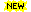 Aquatic Animal Housing and Support AreasAquatic Animal Housing and Support AreasAquatic Animal Housing and Support AreasAquatic Animal Housing and Support AreasAquatic Animal Housing and Support AreasAquatic Animal Housing and Support AreasDate:          Date:          Date:          Date:          Date:          Date:          Date:          Location:    Location:    Location:    Location:    Location:    Location:    Location:    A*MSCNALocation:Location:Location:Location:Location:Location:Location:Location:animal areas separate from personnel areas (Guide, p 134)animal areas separate from personnel areas (Guide, p 134)animal areas separate from personnel areas (Guide, p 134)separation of species (Guide, p 111)separation of species (Guide, p 111)separation of species (Guide, p 111)separation by disease status (Guide, p 111)separation by disease status (Guide, p 111)separation by disease status (Guide, p 111)security and access control (Guide, p 151)security and access control (Guide, p 151)security and access control (Guide, p 151)Construction: Construction: Construction: Construction: Construction: Construction: Construction: Construction: corridors (Guide, p 136)corridors (Guide, p 136)corridors (Guide, p 136)animal room doors (Guide, pp 137, 150)animal room doors (Guide, pp 137, 150)animal room doors (Guide, pp 137, 150)exterior windows (Guide, p 137)exterior windows (Guide, p 137)exterior windows (Guide, p 137)floors (Guide, pp 137, 150)floors (Guide, pp 137, 150)floors (Guide, pp 137, 150)drainage (Guide, pp 138, 150)drainage (Guide, pp 138, 150)drainage (Guide, pp 138, 150)walls and ceilings (Guide, pp 138, 150)walls and ceilings (Guide, pp 138, 150)walls and ceilings (Guide, pp 138, 150)heating ventilation and air conditioning (Guide, pp 139, 150-151)heating ventilation and air conditioning (Guide, pp 139, 150-151)heating ventilation and air conditioning (Guide, pp 139, 150-151)power and lighting (Guide, pp 141, 150)power and lighting (Guide, pp 141, 150)power and lighting (Guide, pp 141, 150)noise control (Guide, p 142)noise control (Guide, p 142)noise control (Guide, p 142)vibration control (Guide, p 142)vibration control (Guide, p 142)vibration control (Guide, p 142)environmental monitoring (Guide, p 143)environmental monitoring (Guide, p 143)environmental monitoring (Guide, p 143)Water Quality: Water Quality: Water Quality: Water Quality: Water Quality: Water Quality: Water Quality: Water Quality: standards for acceptable quality are established (Guide, p 78)standards for acceptable quality are established (Guide, p 78)standards for acceptable quality are established (Guide, p 78)chlorine, chloramines, chemical, and reactive bioproducts are removed or neutralized prior to use in aquatic systems (Guide, pp78, 86) [must]chlorine, chloramines, chemical, and reactive bioproducts are removed or neutralized prior to use in aquatic systems (Guide, pp78, 86) [must]chlorine, chloramines, chemical, and reactive bioproducts are removed or neutralized prior to use in aquatic systems (Guide, pp78, 86) [must]Life Support System: Life Support System: Life Support System: Life Support System: Life Support System: Life Support System: Life Support System: Life Support System: water source is based on appropriate controls and research requirements (Guide, p 79)water source is based on appropriate controls and research requirements (Guide, p 79)water source is based on appropriate controls and research requirements (Guide, p 79)biofilter is of sufficient size to process bioload (Guide, p 80) [must]biofilter is of sufficient size to process bioload (Guide, p 80) [must]biofilter is of sufficient size to process bioload (Guide, p 80) [must]Temperature, Humidity and Ventilation/Illumination/Noise and Vibration: Temperature, Humidity and Ventilation/Illumination/Noise and Vibration: Temperature, Humidity and Ventilation/Illumination/Noise and Vibration: Temperature, Humidity and Ventilation/Illumination/Noise and Vibration: Temperature, Humidity and Ventilation/Illumination/Noise and Vibration: Temperature, Humidity and Ventilation/Illumination/Noise and Vibration: Temperature, Humidity and Ventilation/Illumination/Noise and Vibration: Temperature, Humidity and Ventilation/Illumination/Noise and Vibration: temperature and humidity (Guide, pp 43, 80-81)temperature and humidity (Guide, pp 43, 80-81)temperature and humidity (Guide, pp 43, 80-81)ventilation and air quality (Guide, pp 45, 81)ventilation and air quality (Guide, pp 45, 81)ventilation and air quality (Guide, pp 45, 81)illumination (Guide, pp 47, 81)illumination (Guide, pp 47, 81)illumination (Guide, pp 47, 81)noise and vibration (Guide, pp 49, 81)noise and vibration (Guide, pp 49, 81)noise and vibration (Guide, pp 49, 81)Primary Enclosure: Primary Enclosure: Primary Enclosure: Primary Enclosure: Primary Enclosure: Primary Enclosure: Primary Enclosure: Primary Enclosure: allows for normal physiological and behavioral needs (Guide, p 82)allows for normal physiological and behavioral needs (Guide, p 82)allows for normal physiological and behavioral needs (Guide, p 82)allows social interaction for social species (Guide, p 82)allows social interaction for social species (Guide, p 82)allows social interaction for social species (Guide, p 82)provides a balanced, stable environment (Guide, p 82)provides a balanced, stable environment (Guide, p 82)provides a balanced, stable environment (Guide, p 82)provides appropriate water quality and monitoring (Guide, p 82)provides appropriate water quality and monitoring (Guide, p 82)provides appropriate water quality and monitoring (Guide, p 82)allows access to food and waste removal (Guide, p 82)allows access to food and waste removal (Guide, p 82)allows access to food and waste removal (Guide, p 82)restricts escape and entrapment (Guide, p 82)restricts escape and entrapment (Guide, p 82)restricts escape and entrapment (Guide, p 82)allows undisturbed observation (Guide, p 82)allows undisturbed observation (Guide, p 82)allows undisturbed observation (Guide, p 82)constructed of nontoxic materials (Guide, p 82)constructed of nontoxic materials (Guide, p 82)constructed of nontoxic materials (Guide, p 82)prevents electrical hazards (Guide, p 82)prevents electrical hazards (Guide, p 82)prevents electrical hazards (Guide, p 82)space needs of species are evaluated by IACUC during program evaluations and facility inspections (Guide, p 83)space needs of species are evaluated by IACUC during program evaluations and facility inspections (Guide, p 83)space needs of species are evaluated by IACUC during program evaluations and facility inspections (Guide, p 83)Environmental Enrichment, Social Housing, Behavioral and Social Management:Environmental Enrichment, Social Housing, Behavioral and Social Management:Environmental Enrichment, Social Housing, Behavioral and Social Management:Environmental Enrichment, Social Housing, Behavioral and Social Management:Environmental Enrichment, Social Housing, Behavioral and Social Management:Environmental Enrichment, Social Housing, Behavioral and Social Management:Environmental Enrichment, Social Housing, Behavioral and Social Management:Environmental Enrichment, Social Housing, Behavioral and Social Management:enrichment elicits appropriate behaviors and is safe (Guide, p 83)enrichment elicits appropriate behaviors and is safe (Guide, p 83)enrichment elicits appropriate behaviors and is safe (Guide, p 83)semi-aquatic reptiles are provided terrestrial areas (Guide, p 83)semi-aquatic reptiles are provided terrestrial areas (Guide, p 83)semi-aquatic reptiles are provided terrestrial areas (Guide, p 83)handling is kept to a minimum and appropriate techniques are in place at facility or protocol level (Guide, p 84)handling is kept to a minimum and appropriate techniques are in place at facility or protocol level (Guide, p 84)handling is kept to a minimum and appropriate techniques are in place at facility or protocol level (Guide, p 84)nets are cleaned, disinfected and managed to avoid contamination of systems (Guide, p 84)nets are cleaned, disinfected and managed to avoid contamination of systems (Guide, p 84)nets are cleaned, disinfected and managed to avoid contamination of systems (Guide, p 84)Food:Food:Food:Food:Food:Food:Food:Food:storage to prevent contamination, preserve nutrients and prevent pests (Guide, p 84)storage to prevent contamination, preserve nutrients and prevent pests (Guide, p 84)storage to prevent contamination, preserve nutrients and prevent pests (Guide, p 84)delivery ensures access to all , minimizing aggression and nutrient loss (Guide, p 84)delivery ensures access to all , minimizing aggression and nutrient loss (Guide, p 84)delivery ensures access to all , minimizing aggression and nutrient loss (Guide, p 84)storage times are based on manufacturer recommendations or accepted practice (Guide, p 84)storage times are based on manufacturer recommendations or accepted practice (Guide, p 84)storage times are based on manufacturer recommendations or accepted practice (Guide, p 84)a nutritionally complete diet is provided (Guide, p 84)a nutritionally complete diet is provided (Guide, p 84)a nutritionally complete diet is provided (Guide, p 84)Substrate:Substrate:Substrate:Substrate:Substrate:Substrate:Substrate:Substrate:amount, type and presentation of substrate is appropriate for the system and the species (Guide, p 85)amount, type and presentation of substrate is appropriate for the system and the species (Guide, p 85)amount, type and presentation of substrate is appropriate for the system and the species (Guide, p 85)Sanitation, Cleaning and DisinfectionSanitation, Cleaning and DisinfectionSanitation, Cleaning and DisinfectionSanitation, Cleaning and DisinfectionSanitation, Cleaning and DisinfectionSanitation, Cleaning and DisinfectionSanitation, Cleaning and DisinfectionSanitation, Cleaning and Disinfectionfrequency of tank/cage cleaning and disinfection is determined by water quality, permits adequate viewing and health monitoring (Guide, p 86)frequency of tank/cage cleaning and disinfection is determined by water quality, permits adequate viewing and health monitoring (Guide, p 86)frequency of tank/cage cleaning and disinfection is determined by water quality, permits adequate viewing and health monitoring (Guide, p 86)cleaning and disinfection of macroenvironment (Guide, p 86)cleaning and disinfection of macroenvironment (Guide, p 86)cleaning and disinfection of macroenvironment (Guide, p 86)Waste Disposal:Waste Disposal:Waste Disposal:procedures for collection (Guide, pp 73-74)procedures for collection (Guide, pp 73-74)procedures for collection (Guide, pp 73-74)hazardous wastes are rendered safe before removal from facility (Guide, pp 73-74) [must]hazardous wastes are rendered safe before removal from facility (Guide, pp 73-74) [must]hazardous wastes are rendered safe before removal from facility (Guide, pp 73-74) [must]animal carcasses (Guide, pp 73-74)animal carcasses (Guide, pp 73-74)animal carcasses (Guide, pp 73-74)Pest Control:Pest Control:Pest Control:Pest Control:Pest Control:Pest Control:Pest Control:Pest Control:regularly scheduled (Guide, p 74)regularly scheduled (Guide, p 74)regularly scheduled (Guide, p 74)documented program including control of pests and insecticide use (Guide, p 74)documented program including control of pests and insecticide use (Guide, p 74)documented program including control of pests and insecticide use (Guide, p 74)Emergency, Weekend, and Holiday Animal Care:Emergency, Weekend, and Holiday Animal Care:Emergency, Weekend, and Holiday Animal Care:Emergency, Weekend, and Holiday Animal Care:Emergency, Weekend, and Holiday Animal Care:Emergency, Weekend, and Holiday Animal Care:Emergency, Weekend, and Holiday Animal Care:Emergency, Weekend, and Holiday Animal Care:care provided by qualified personnel every day (Guide, pp 74, 87)care provided by qualified personnel every day (Guide, pp 74, 87)care provided by qualified personnel every day (Guide, pp 74, 87)provision for accessible contact information (Guide, pp 74, 87)provision for accessible contact information (Guide, pp 74, 87)provision for accessible contact information (Guide, pp 74, 87)emergency response plans in place to address major system failures (Guide, 87)emergency response plans in place to address major system failures (Guide, 87)emergency response plans in place to address major system failures (Guide, 87)veterinary care available after hours, weekends, and holidays (Guide, pp 74, 114) [must]veterinary care available after hours, weekends, and holidays (Guide, pp 74, 114) [must]veterinary care available after hours, weekends, and holidays (Guide, pp 74, 114) [must]Identification:Identification:Identification:Identification:Identification:Identification:Identification:Identification:cage/tank cards contain required information (Guide, pp 75, 87)cage/tank cards contain required information (Guide, pp 75, 87)cage/tank cards contain required information (Guide, pp 75, 87)genotype information included and standardized nomenclature used when applicable (Guide, pp 75, 87)genotype information included and standardized nomenclature used when applicable (Guide, pp 75, 87)genotype information included and standardized nomenclature used when applicable (Guide, pp 75, 87)Recordkeeping:Recordkeeping:Recordkeeping:water quality parameters and frequency of testing recorded (Guide, p 88)water quality parameters and frequency of testing recorded (Guide, p 88)water quality parameters and frequency of testing recorded (Guide, p 88)records kept on feeding, nonexpired food supplies, live cultures (Guide, p 88)records kept on feeding, nonexpired food supplies, live cultures (Guide, p 88)records kept on feeding, nonexpired food supplies, live cultures (Guide, p 88)Storage: Storage: Storage: adequate space for equipment, supplies, food, substrate and refuse (Guide, p 141)adequate space for equipment, supplies, food, substrate and refuse (Guide, p 141)adequate space for equipment, supplies, food, substrate and refuse (Guide, p 141)substrate protected from contamination (Guide, p 141)substrate protected from contamination (Guide, p 141)substrate protected from contamination (Guide, p 141)food in vermin-free, temperature and humidity controlled area and protected from contamination (Guide, p 141)food in vermin-free, temperature and humidity controlled area and protected from contamination (Guide, p 141)food in vermin-free, temperature and humidity controlled area and protected from contamination (Guide, p 141)refuse storage is separate (Guide, p 141)refuse storage is separate (Guide, p 141)refuse storage is separate (Guide, p 141)carcass and animal tissue storage is separate, refrigerated below 7ºC and cleanable (Guide, p 141)carcass and animal tissue storage is separate, refrigerated below 7ºC and cleanable (Guide, p 141)carcass and animal tissue storage is separate, refrigerated below 7ºC and cleanable (Guide, p 141)Personnel: Personnel: Personnel: adequate space for locker rooms, administration and training (Guide, p 135)adequate space for locker rooms, administration and training (Guide, p 135)adequate space for locker rooms, administration and training (Guide, p 135) * *A = acceptableA = acceptableA = acceptableA = acceptableA = acceptableA = acceptableM = minor deficiencyM = minor deficiencyM = minor deficiencyM = minor deficiencyM = minor deficiencyM = minor deficiencyS = significant deficiency (is or may be a threat to animal health or safety)S = significant deficiency (is or may be a threat to animal health or safety)S = significant deficiency (is or may be a threat to animal health or safety)S = significant deficiency (is or may be a threat to animal health or safety)S = significant deficiency (is or may be a threat to animal health or safety)S = significant deficiency (is or may be a threat to animal health or safety)C = change in program (PHS Policy IV.A.1.a.-i.) (include in semiannual report to IO and in annual report to OLAW)C = change in program (PHS Policy IV.A.1.a.-i.) (include in semiannual report to IO and in annual report to OLAW)C = change in program (PHS Policy IV.A.1.a.-i.) (include in semiannual report to IO and in annual report to OLAW)C = change in program (PHS Policy IV.A.1.a.-i.) (include in semiannual report to IO and in annual report to OLAW)C = change in program (PHS Policy IV.A.1.a.-i.) (include in semiannual report to IO and in annual report to OLAW)C = change in program (PHS Policy IV.A.1.a.-i.) (include in semiannual report to IO and in annual report to OLAW)NA = not applicableNA = not applicableNA = not applicableNA = not applicableNA = not applicableNA = not applicableNOTES:NOTES:NOTES:NOTES:NOTES:NOTES:NOTES:NOTES: